Holding an educational symposium for male and female college students under the title “Social Responsibility” Professor Dr. Nabil Abdel Hamid Zayed lectured Professor at the College of Education, on Tuesday, February 20, 2024    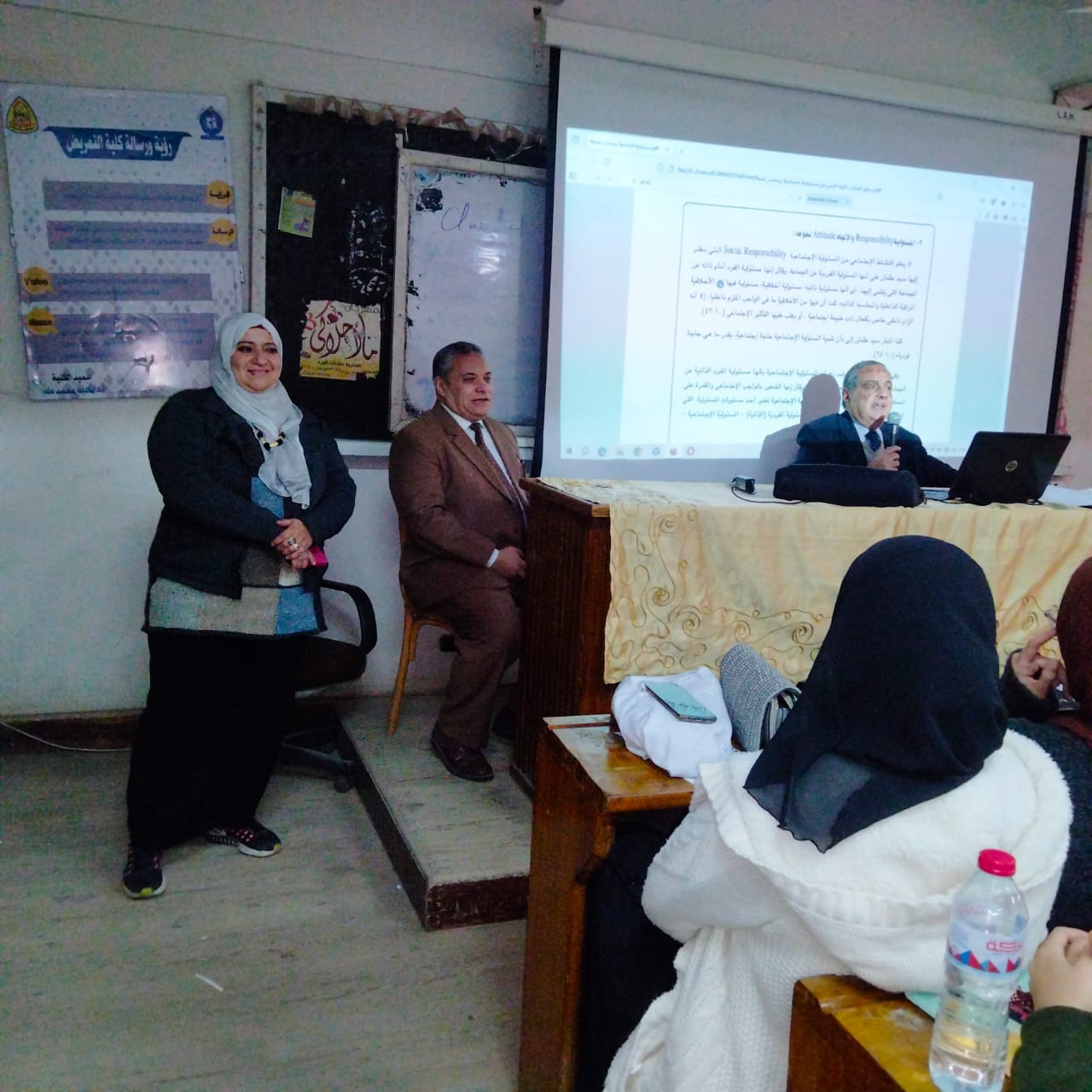 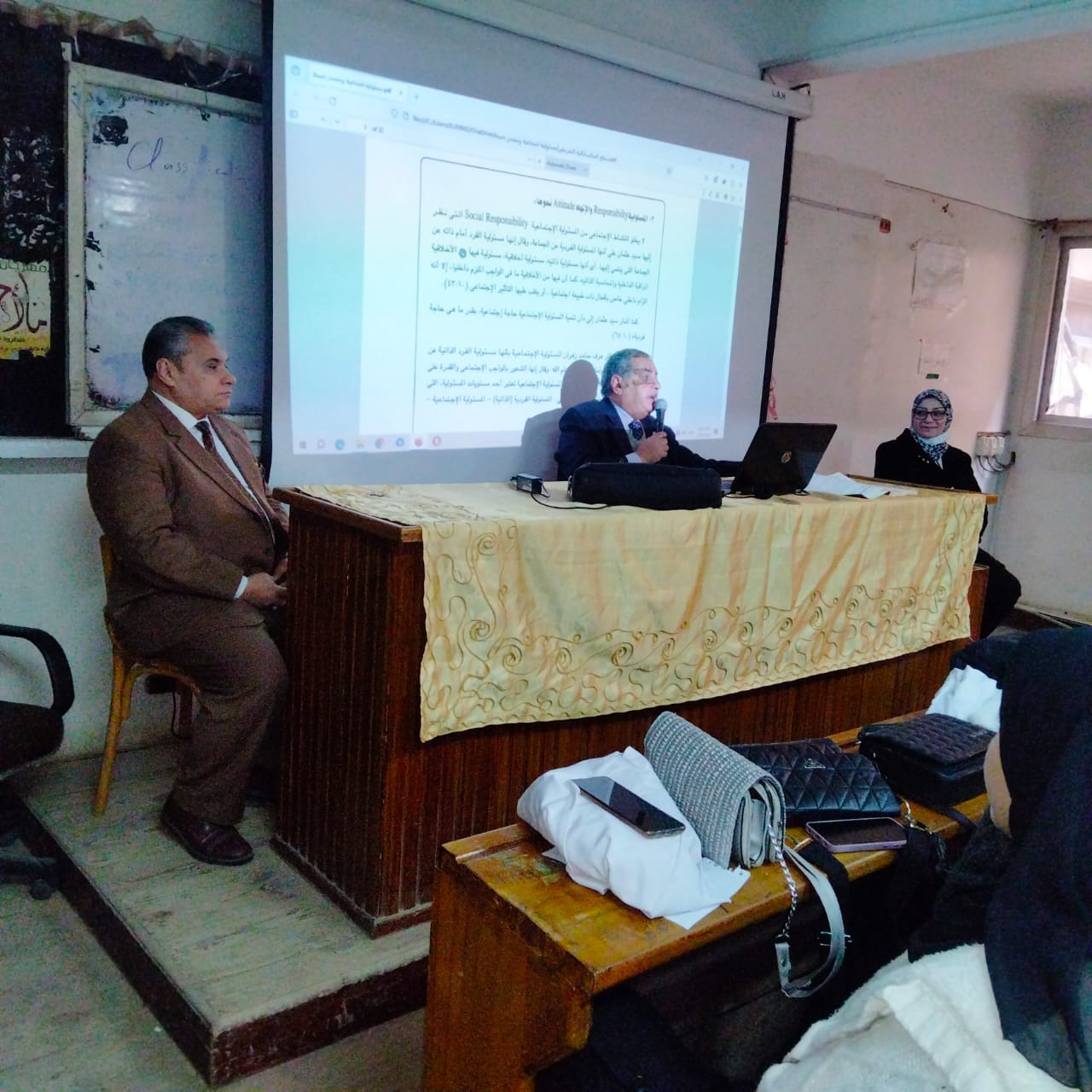 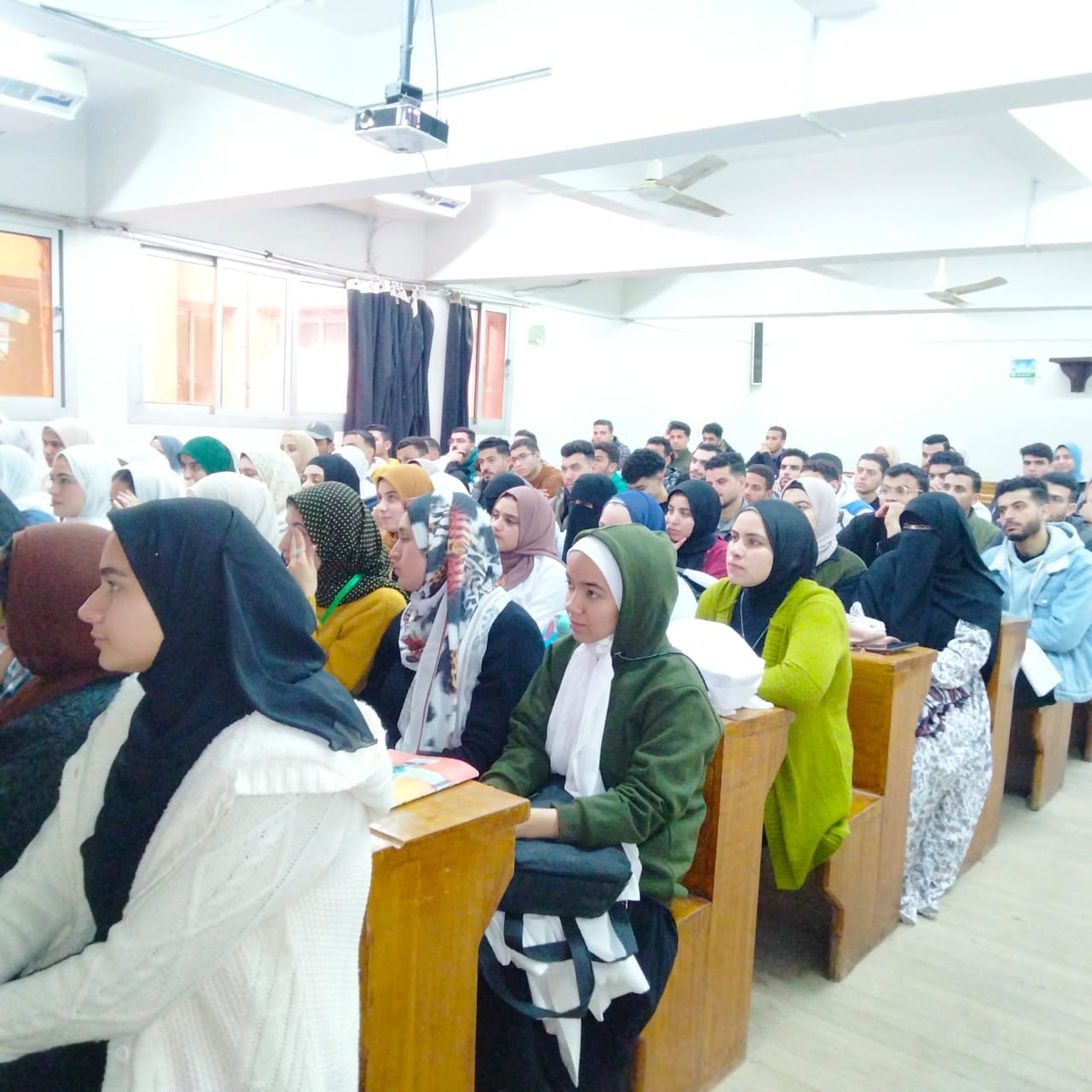 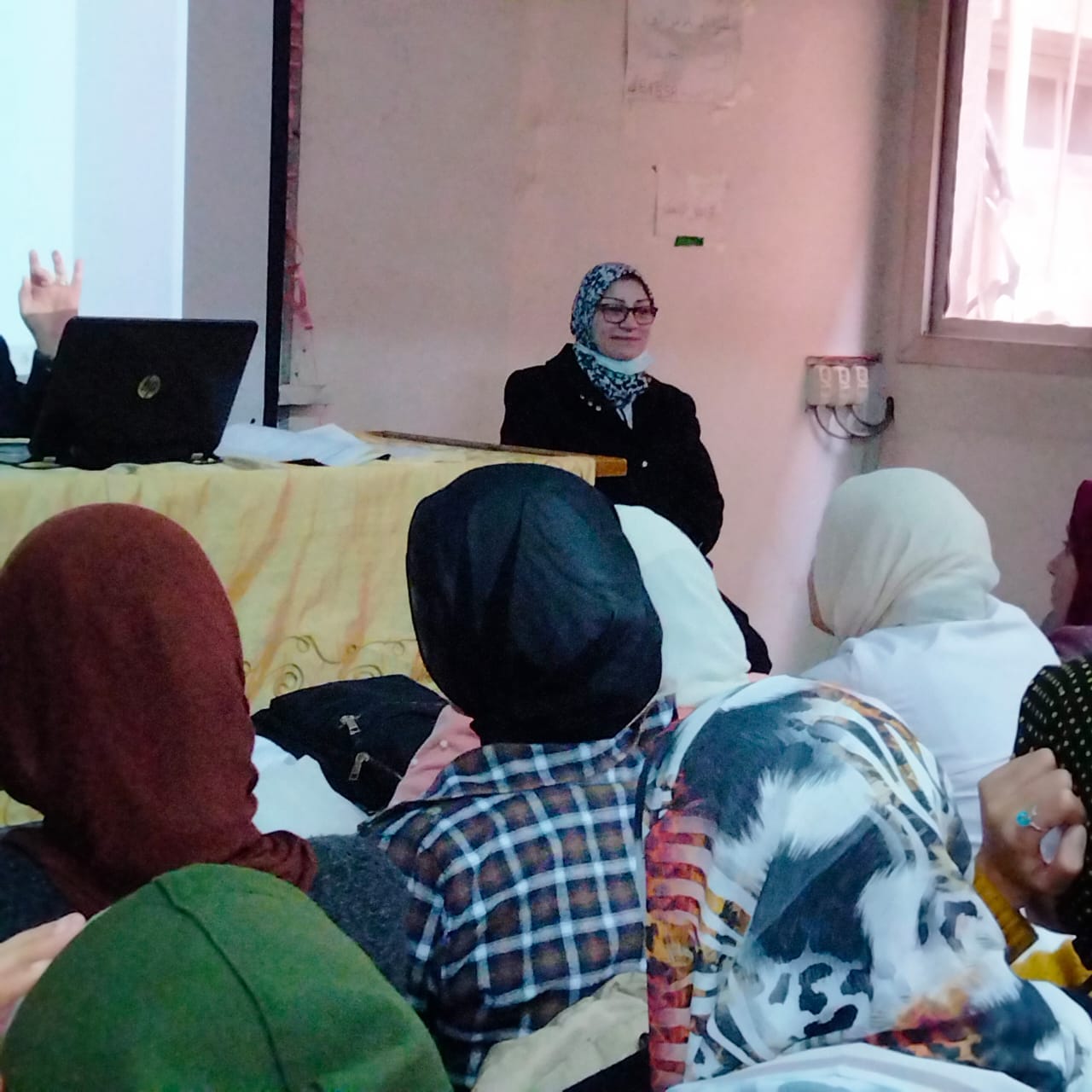 